CAROLINA MONRAZ    Date of birth: 12/02/2000                                                                                                                                       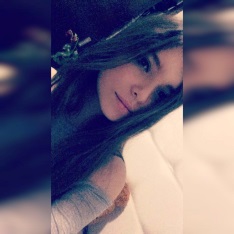 Contact: 3311940312WORK EXPERIENCEMonth/Year: 2016Position title: Teacher, cashier, waitress, accounting assistant.Activity: teach children, collect money, Review accounts.EDUCATIONYear: high school            Lamar 	LANGUAGESLanguage: español COMPUTER SKILLSProgram: Word, Excel, Power Point 